PROPOSAL FORM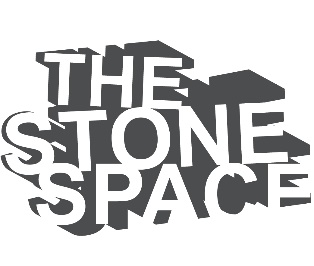 Please complete and return to The Stone Space by email to stonespace.enquiries@gmail.com or by Post to The Stone Space, 6 Church Lane Leytonstone, London, E11 1HG (images may be printed or submitted on CD)CONTACT DETAILS
Terms and ConditionsCost
The fee for a four week exhibition is £200. This includes 250 flyers to promote your show and title vinyl in the front window. 

A 50% deposit is required to confirm an offer of a show in the programme. The second payment is required two weeks before your exhibition is due to start.

Private View
We will provide glasses, and staff to set up the bar and help at the private view.  The artist is responsible for providing drinks.Gallery Opening Hours
We will continually reassess our opening hours to reflect government guidelines and social distancing measures. At the moment the gallery is open at weekends, 10am - 4pm on Saturdays, 12 – 4 pm on Sundays.

Promotion
250 printed flyers for your exhibition are included in the fee. Experienced graphic designers are on hand to create your flyer with you. You will be asked to provide an image and written information for your flyer. Images should be high resolution in JPEG format
Publicity The Artist is responsible for providing information on the show that can be used to publicise their exhibition. The listing will go up on our website, Instagram and facebook pages. 
Sales 
A 20% commission is taken on sales from your show. Payments from sales will be made to the artist within 30 days after the end of their exhibition.

There is a print rack and postcard rack available for your use alongside other artists associated with the gallery as well as plinths. 

A price list including the prints and postcards available for sale should be emailed to The Stone Space at least four days before the start of your exhibition. This will be used to keep track of sales. All postcards and prints should be labelled with a price and ready for sale.

Insurance
The artist/curator is wholly responsible for insuring the works to be displayed at The Stone Space and also any equipment they may bring. 
Installation / Equipment
You should bring any tools that you will need to put up and take down your exhibition. We do have some basic tools on sight which can be borrowed. One ladder is available on request. We would recommend that two people be present during installation and takedown. We have the option of a STAS Cliprail hanging system in place for all walls. Other methods of displaying work should be discussed with your project manager. Walls, floors and ceiling should returned to their original condition.Blue tack, sticky pads and pens are not be used on gallery walls.

Labelling and signage
The artist will be responsible for all labelling within the gallery and information about the works. The artist will need to supply a price list and/ or a hand-out for visitors to the gallery with supplementary information about the artist and exhibition. At least one hard copy should be supplied for the invigilators, additional copies for visitors.

PROPOSALPlease outline your proposal below. Please indicate the number of pieces you are thinking of showing and your approach to using the space. A floor plan and photographs of the space are available on the Stone Space website. Proposals should be submitted in PDF format with jpeg images included within the document. All images should be labelled with medium, dimensions and date. This can be both images of the actual work you would like to show or sketches and examples of past work if you are proposing new works. Name of Artist (Organiser if group show)AddressEmailMobile Telephone NumberWeb addressTitle of ExhibitionPlease confirm the earliest date you would like a show and any other timing preferences  Please confirm the earliest date you would like a show and any other timing preferences  